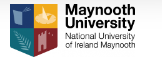 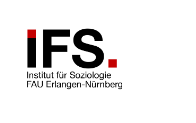 Sehr geehrte Damen und Herren,
liebe Kolleginnen und Kollegen,wir möchten Sie hiermit einmal ganz herzlich zum Seminar unseres EU-Projekts " Varities in Industrial Relations in Aviation Lockdown" einladen. Der Titel unseres Seminars lautet:  Turbulente Zeiten für deutsche Luftfahrtbeschäftigte und ihre Vertreter - die Ryanair-SagaProfessor Michael Docherty Maynooth University, IrelandDr. Michael Whittall Friedrich-Alexander-Universität, Erlangen-Nürnberg, Deutschland Im Rahmen eines zweijährigen Projekts, an dem sieben europäische Mitgliedstaaten (Dänemark, Frankreich, Deutschland, Irland, Italien, Polen und Spanien) beteiligt sind und in dem die Auswirkungen von Covid-19 auf die Arbeitsbeziehungen in der Luftfahrtindustrie untersucht werden, erörtern Professor Docherty und Dr. Whittall, wie deutsche Arbeitgeberverbände und Gewerkschaften auf das Aufkommen von Billigfluglinien wie Ryanair reagiert haben. Obwohl die von den Billigfluganbietern geförderten prekären Geschäftsmodelle einen Preiskrieg zwischen den Fluggesellschaften ausgelöst haben, die Grundlagen der deutschen Arbeitsbeziehungen erschüttert hat, zeigt der Fall Deutschland, wie Arbeitgeber- und Arbeitnehmervertreter versucht haben, Schlüsselaspekte des Modells Deutschland, d.h. die Anerkennung von Gewerkschaften, Flächentarifverhandlungen, aktiver Betriebsräten und den Geist der Sozialpartnerschaft, wieder zu stärken.Veranstaltungsort: PSG. Raum 5, Koch Str 4. Erlangen Die Veranstaltung findet auch online per Zoom am 19. Juli 2022, 10:00 - 12:00 Uhr statt Zoom-Meeting beitretenhttps://fau.zoom.us/j/67690565004?pwd=VWFId1ErNkMzcEo2Nm1LTzdwYVBoQT09Meeting-ID: 676 9056 5004Kenncode: 391041Schnelleinwahl mobil+496938079883,,67690565004#,,,,*391041# Deutschland+496938079884,,67690565004#,,,,*391041# Deutschland Wir würden uns sehr freuen, Sie am 19 Juli online begrüßen zu können! Mit besten Grüßen,  Michael Whittall & Michael Docherty 